Singleton Church of England Primary School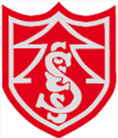 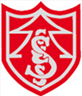 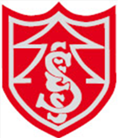 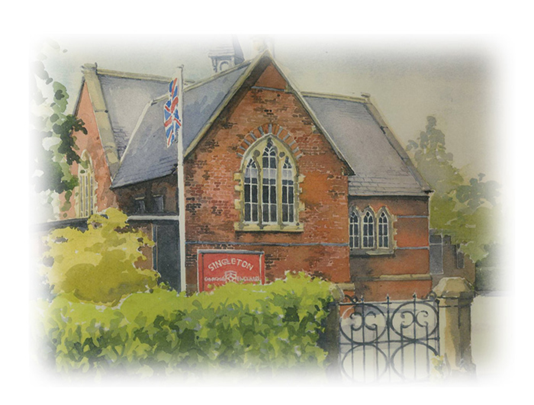 Good School Attendance Guide Helping your child to make the most out of school 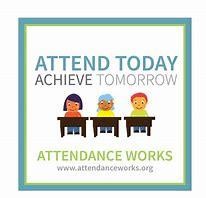  1.0 	Introduction Good School attendance habits are best started early. Children learn from those around them and you as parents set the standards and expectations for your child. Showing your child the importance of attending school every day not only helps your child to settle quickly when starting school but also helps them to keep and sustain friendships and enjoy the school environment. For many parents, your child attending school may be your first experience of being separated from them. This can seem daunting at first for both of you but consistency and a caring supportive home and school life will make the transition a quick and easy experience for you both. The staff at Singleton School are there to support you, they understand the difficulties some parents can face and will work with you. Trust the experience of the class teacher and other school staff and share with them any concerns you may have. Be interested in what your child is doing in school, chat to them about the things they have learnt, what friends they have made and even what they had for lunch! Remember children can be tired when coming out of school, so a short chat over a snack may produce a better result than a long list of questions. If your child raises anything that concerns you, it is much better to raise it with your child's school, usually the class teacher, at the earliest opportunity. Allow the school the opportunity to address any concerns or difficulties. This often can help put your mind at rest, know that your child is ok and is doing well in school. At Singleton School, we want all children to have a positive experience of school life and be able to reach their full potential. One way in which parents can help their child to do this is by ensuring they attend school every day. Parents can often feel that more time is spent at school than at home. By completing a quick and easy sum, we can see just how many days children attend school. There are 365 days in the year and 190 days in the school year.  If we take, the days in school away from the days in the year we see that for 175 days children are at home with their parents. If a child takes leave of absence during term time, 10 school days, attendance starts to fall to only 180 days in school.  If the child is then ill for five or more days in a year, they start to be at home more than they are in school.  2.0 	Absence from school  As the parent you are responsible for ensuring that once your child is registered at a school that they attend regularly and punctually. Starting good habits earlier on is much easier than trying to change poor attendance habits, battling with your child to attend school and struggling to get out of the door on time. Be organised, have a plan, be consistent and involve your child.  School absence falls into one of two categories;  Authorised, those which schools can give you permission for Unauthorised, those which they will not. Examples of Authorised Absences: Genuine illness of the pupil Hospital / dental appointment for the pupil Death of a near relative Religious observance (Faith of the parent / carer) Examples of Unauthorised Absence:  Sickness of a parent, or other family member  Inadequate clothing for school  Child being used as a carer  Problems with transport  Non-urgent medical treatment – e.g. dental check-up, doctors’ appointments for minor ailments. - these should be made for after 3pm when school finishes.  School refusal or truancy  Days off for birthdays, shopping trips  Family Holiday Whilst as a parent you may think you can give your child permission to be at home, you cannot. The only person who can give permission for a child to be absent from school is the school's Headteacher. During school hours the school staff are legally in loco parentis and therefore must know where the pupils are during the school day. If a pupil has to leave school for any reason during the school day, the parent / carer must contact the school with an explanation. Pupils leaving the school site during the day must sign out at the school office.  Whenever a child is, absent from school, the parent / carer should: Contact the school before 9:10am on the first day of absence. If your child will be absent from school, you must notify them by telephone call on the first day of absence before 9:10am If no notification of absence is received, the school office will contact the parent / carer to ascertain the reason You should then follow this up with a note once the child returns to school.  The school's Head teacher will decide whether to authorise the absence, depending upon the reason given. Most childhood sickness that prevents school attendance will be classed as authorised absence. However, if your child is frequently absent from school due to sickness, we will ask that you provide medical evidence otherwise; we will stop authorising the absences and potentially seek advice from the Local authority or request that you come in for a meeting with the Head teacher and the Family Learning Mentor. This does not mean that as a school we do not believe you or your child, but that we want to do the best for you by ensuring your child can attend school as much as possible. We will do this by providing extra support such as accessing the school nursing team if needed or explore options such as attending school just in the mornings and resting in the afternoons. Reduce absence due to medical reasons by making non-urgent medical appointments for your child outside of school hours. Always let your child's school know the type of illness your child has that prevents them attending at the start of the school day. They will guide you as to whether your child needs to be absent from school all day and when they should be expected to return. 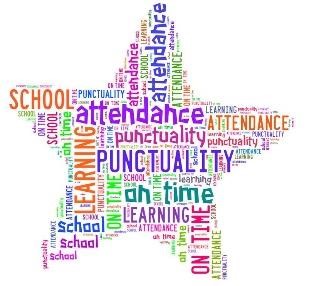 3.0 	The importance of good attendance Any absence affects the pattern of a child’s schooling and regular absence will seriously affect their learning. Any pupil’s absence disrupts teaching routines so may affect the learning of others in the same class. Children that have high levels of absence struggle with friendships, confidence and self-esteem. They also often feel that they have been left behind in aspects of learning, which often results in them not wanting to come to school.  Help support your child and your school by keeping absence rates down. Children who are frequently absent are usually those who fall behind and find it hard to keep friendships, which can lead to being unhappy in school. 4.0 	The importance of arriving on time  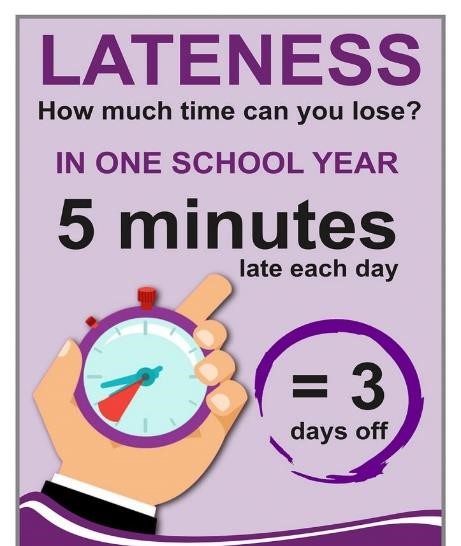 School Times Doors open 8:40am•	Registration closes at 8:50amLunch time registration closes at 1:05pm•	End of school day 3:15pmThe school dayThe school day starts at 8.40am when all children come into school – we expect all children to be in school at this time.Parents should ensure that pupils are not left unattended on the playground before 8:40am; unless they are booked into Breakfast Club as staff are not on duty until 8.40am when they open the doors.Registers are taken by 8:50 am and your child will receive a late mark ‘L’ if they are not in by 8:50amChildren arriving after 8.50am are required to come into school via the school office. If accompanied by a parent/carer they must sign them into our ‘Late Book’ and provide a reason for their lateness which is recordedAt 9.10am (30 minutes after the start of the school day) the registers will be closed. In accordance with the regulations, if your child arrives after that time, they will receive a mark that shows them to be on site – ‘U’, but this will not count as a present mark and it will mean they have an unauthorised absenceWhen a child arrives on time: Registration takes place quickly and smoothly An activity is put on the board or out around the classroom The day gets off to a good start for everyone Everyone hears the information given and is included in important explanations and discussions. This ensures that everyone knows what to do and what is expected of them When a Child Arrives Late: It interrupts concentration It wastes valuable learning time The teacher repeats information / instructions whilst others have to wait The late child is at an immediate disadvantage because they may have missed important teaching points, missed discussions where ideas are shared and will be generally unsettled Children feel stressed and anxious about having to walk into their lessons late, some children find being late very distressing.  What happens if a child arrives late? If the child arrives after 8:55am they will have to enter school via the front entrance as playground gates are locked at 8:55am.  On arrival at school they must be accompanied to the school office by a parent / guardian and signed in by the parent in the school Late Book with an explanation as to why they are late. This is monitored by the Family Learning Mentor, she then reports directly to the Head and the Governing Body.  If a pattern arises of children regularly arriving after 8:55am then parents will be invited in to school to discuss this and the attendance team at LCC made may informed.   If children arrive after 9:00 a.m. they will be marked late.  	Collection  Parents must pick up their children at 3.15pm promptly or promptly at 4.15pm if their child attends and extra-curricular activity. Our staff have a variety of commitments after school – running clubs, staff meetings and courses and it should not be assumed that they are available to supervise children after this time.   If a child is not collected at 3.15pm the Family Learning Mentor will be notified and parents will be contacted. The expectation is that parents collect at 3.15pm unless there is an extenuating circumstance. If children do an extra-curricular activity – the expectation is that they are collected promptly at 4.15pm unless there is an extenuating circumstance. If the child/ren is/are not collected promptly, the Learning Mentor will be informed and parents will be contacted. All late collections will be monitored and logged and where applicable the late drop off and collection protocols will be implemented. At 3:15pm, the children become your responsibility and it is imperative that you collect on time.  Being collected late causes unnecessary anxiety and upset for children.  Full details of the Drop off and Collection Policy are available on the school website http://www.singleton.lancs.sch.uk/  6.0 	Holidays in term time Since September 2013 head teachers have only been able to grant a leave of absence for exceptional circumstances. As a rule of thumb, a family holiday or travelling abroad is not considered to be an exceptional reason. Please note that children get 14 weeks holiday a year There are 38 weeks in the year when schools are open, and 14 weeks when families can visit family overseas; go on holiday; travel; pupils can work, take educational trips, attend non-urgent medical appointments. The new legislation means that as of 1st September 2013 Headteachers cannot authorise any leave of absence during term time unless they are satisfied that there are “exceptional” circumstances to warrant the granting of leave.  Fixed penalty notices may be served to parents who take their children out of school when authorisation has been denied.  (This is £200 per parent, per child, lowered to £100 per parent, per child if the notice is paid within a set time). Lancashire County Council attendance department explained the following examples are classed as exceptional circumstances:  Parents in Afghanistan – who miss school holidays Police – Whose annual leave certain, can dictate, circumstances i.e. Riots/ critical incident or Olympics last year where annual leave holidays were all cancelled. Parents whose holidays are inflexible – in this circumstance parents would have to give schools the contact names of their employers to clarify this. (e.g. where a factory closes down for a set date a year and holidays cannot be taken out of this time) As a result of these changes the Governing Body has made the following changes to our school attendance policy: Holidays will not be authorised in term time unless there is an exceptional circumstance. The new County recommended up dated “request for leave” forms will be used, and these can be obtained from the school office. All applications for “exceptional circumstance” leave must be made 6 weeks prior to the requested leave. All requests are considered by the SHE committee which meet monthly and school also needs time to carry out the administration related to verifying the “exceptional circumstance.” (e.g. contacting employers for information) The decision will be made by a representative of governing body in consultant with the head teacher, but the more stringent requirements shall be enforced. Parents may be asked to attend a meeting to discuss the application for exceptional leave. Parents will be informed by letter as to the outcome 7.0 	Attendance information for parents  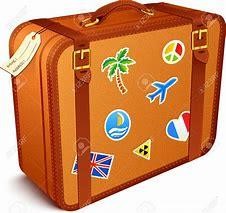 Please note if your child’s attendance drops below 93% then our Family Learning Mentor will contact you. As a school, we currently have attendance targets of 96% 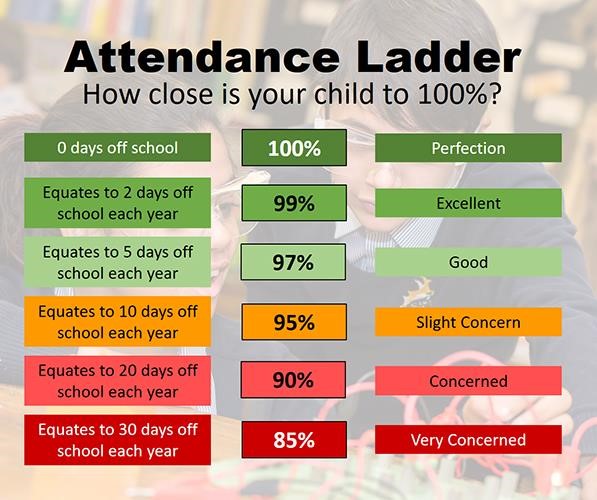 Attendance during one school year Equals days absent Which is approximately weeks absent Which is this is the number of lessons missed 95% 9 days 2 weeks 50 lessons 90% 19 days 4 weeks 100 lessons 80% 38 days 8 weeks 200 lessons Significantly above expectations  Above 99% Above average expectations    97%-99% Average  	 	 	 95% – 97% Below expectations   	 92% – 95% Significantly below expectations  Below 92% 